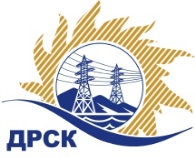 Акционерное Общество«Дальневосточная распределительная сетевая  компания»Протокол № 63/МТПиР-ВПзаседания закупочной комиссии по выбору победителя по открытому аукциону на право заключения договора: «Выключатели высоковольтные для нужд филиалов АО «ДРСК»  
№ ЕИС – 31705727627ПРИСУТСТВОВАЛИ: члены постоянно действующей Закупочной комиссии АО «ДРСК»  1-го уровня.Форма голосования членов Закупочной комиссии: очно-заочная.ВОПРОСЫ, ВЫНОСИМЫЕ НА РАССМОТРЕНИЕ ЗАКУПОЧНОЙ КОМИССИИ: Об участниках аукциона, сделавших предложения о цене.О выборе победителя аукциона.ВОПРОС 1 «Об участниках аукциона, сделавших предложения о цене»РЕШИЛИ:Утвердить перечень участников аукциона, сделавших предложения о цене договора.ВОПРОС 2 «О выборе победителя аукциона»Утвердить ранжировку участников открытого аукциона.2. Признать победителем аукциона: «Выключатели высоковольтные для нужд филиалов АО «ДРСК»   участника, занявшего первое место в ранжировке: ООО "НЕВАЭНЕРГОПРОМ" ( 194100, г. Санкт-Петрбург, пр. Лесной , д.63,литер А оф.409) с заявкой на заключение договора на следующих условиях: цена заявки: 16 089 150,50 рублей без учета НДС (18 985 197,59 руб. с учетом НДС).  Срок завершения поставки: по спецификации №1 и №3 до 31.03.2018, по спецификации  №2 до 30.04.2018г. Условия оплаты: в течение 30 календарных дней с даты подписания товарной накладной ТОРГ-12 на основании счета, выставленного поставщиком. Гарантийные обязательства:  на поставляемое оборудование, включая все его составляющие части (комплектующие изделия) составляет 60 месяцев. Время начала исчисления гарантийного срока - с момента ввода оборудования в эксплуатацию, но не более 72 месяцев с момента поставки. Терёшкина Г.М.Тел. 397260город  Благовещенск« 10 »  января 2018 года№Наименование претендента на участие в аукционе и его адресцена заявки на участие в аукционе1ООО "НЕВАЭНЕРГОПРОМ" 
ИНН/КПП 7802536127/780201001 
ОГРН 115784727925916 089 150,50 рублей без учета НДС (18 985 197,59 руб. с учетом НДС). 2ООО "Инженерное Бюро" 
ИНН/КПП 7703755745/772501001 
ОГРН 111774686301316 105 255,76 рублей без учета НДС (19 004 201,80  руб. с учетом НДС). Место в ранжировкеНаименование и адрес участникаИтоговая заявленная цена по результатам аукциона, руб без НДС. 1 местоООО "НЕВАЭНЕРГОПРОМ" 
ИНН/КПП 7802536127/780201001 
ОГРН 115784727925916 089 150,50 2 местоООО "Инженерное Бюро" 
ИНН/КПП 7703755745/772501001 
ОГРН 111774686301316 105 255,76 Секретарь Закупочной комиссии: Елисеева М.Г. _____________________________